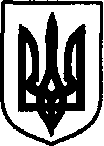 УКРАЇНАДунаєвецька міська рада VII скликанняР І Ш Е Н Н Ятридцять дев’ятої (позачергової) сесії22 cерпня 2018 р.                                     Дунаївці	                                                 №25-39/2018рПро затвердження проекту землеустрою щодо відведення земельної ділянки та передачу в оренду земельних ділянокРозглянувши заяви громадян про затвердження проекту землеустрою щодо відведення земельної ділянки та передачу в оренду земельних ділянок, проект землеустрою щодо відведення земельної ділянки, керуючись пунктом 34 частини 1 статті 26 Закону України «Про місцеве самоврядування в Україні», статтями 12, 42, 123 Земельного кодексу України, враховуючи пропозиції спільного засідання постійних комісій від 22.08.2018 р., міська радаВИРІШИЛА:1. Затвердити проект землеустрою щодо відведення земельної ділянки.2. Передати в оренду Яровій Анжелі Іванівні (прож. м.Дунаївці, вул.Тітова, 2) для будівництва та обслуговування будівель торгівлі (обслуговування магазину) земельну ділянку (кадастровий номер 6821810100:01:166:0056) площею 0,0142 га за адресою: м.Дунаївці, вул.Красінських, 20/1, строком на десять років.3. Яровій Анжелі Іванівні заключити договір оренди земельної ділянки та здійснити державну реєстрацію права оренди земельної ділянки у двомісячний термін.4. Яровій Анжелі Іванівні в п'ятиденний строк після державної реєстрації права оренди земельної ділянки надати копію договору Дунаєвецькому відділенню Кам'янець-Подільської об'єднаної державної податкової інспекції та відділу Держгеокадастру у Дунаєвецькому районі Хмельницької області.5. Направити рішення Дунаєвецькому відділенню Кам’янець-Подільської об’єднаної державної податкової інспекції.6. Контроль за виконанням рішення покласти на земельно-архітектурний відділ апарату виконавчого комітету Дунаєвецької міської ради (В.Макогончук) та постійну комісію з питань містобудування, будівництва, агропромислового комплексу, земельних відносин та охорони навколишнього природного середовища (голова комісії С.Кобилянський).Міський голова 	В. Заяць